海南省科学技术协会文件关于举办第六届奥秘万千·海南省青少年科普知识大赛总决赛的通知各市、县、自治县科协、教育局，洋浦经济开发区社会发展局，省教育厅直属中学：由海南省科学技术协会、海南省教育厅、海南广播电视总台主办，海南广播电视总台青少频道承办的第六届奥秘万千· 海南省青少年科普知识大赛总决赛定于2021年1月24日举办，现将有关事项通知如下：一、时间2021年1月24日15:00二、地点海南省广播电视总台1000平米演播厅（地址：海口市龙华区南沙路71号）三、参赛团队名单（排名顺序不分先后）四、参赛个人名单（排名顺序不分先后，序号17-34为团队个人选手）五、团队实验题比赛时间2021年1月17日，具体时间和地点电话通知。（由于总决赛现场比赛时间有限，实验题比赛提前进行）六、报到时间2021年1月23日14:00——17:00七、报到地点   维也纳国际酒店海口高铁城西站店（地址：海口市南海大道豪苑路16号，前台电话：0898-66891888）八、总决赛采用个人+团队双赛道进行。赛制图示如下：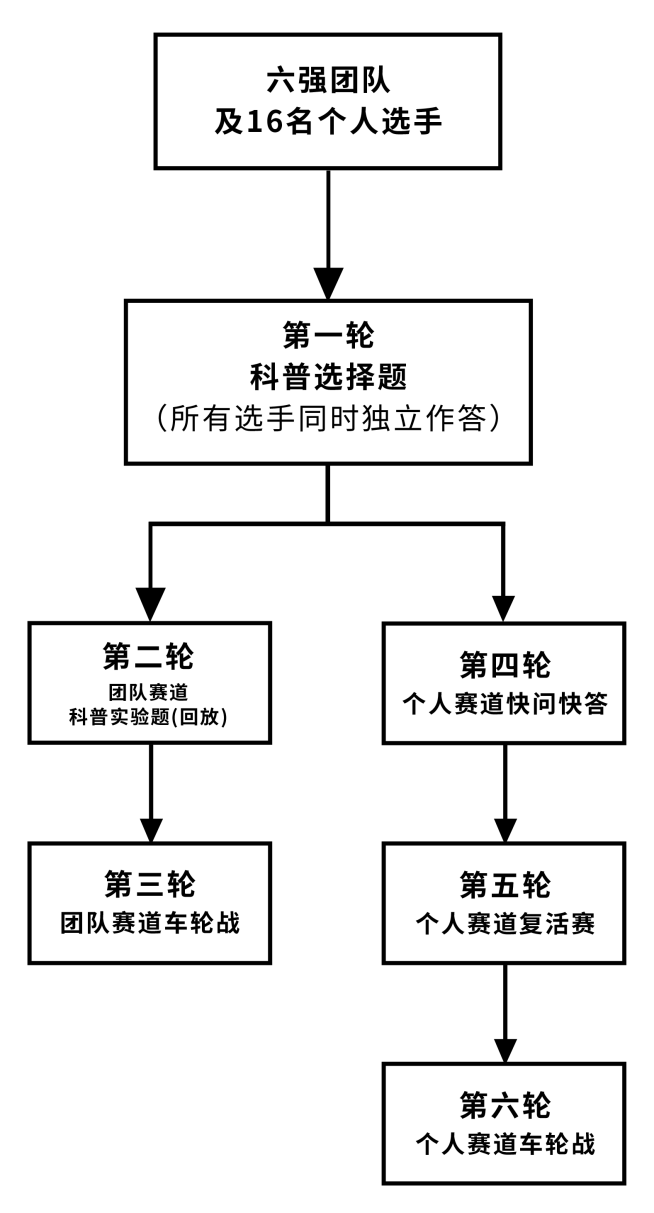 九、日程安排1月23日：1.选手签到并领取参赛服装2.办理入住3.17:30——18:30  晚餐（简餐）4.19:00——20:00  演播厅集合，赛制说明会5.20:00——22:00  演播厅彩排1月24日：1.7:00——8:30    早餐（酒店餐厅）2.9:00——12:00   演播厅集合，彩排、带机连排3.12:00——13:00  午餐（电视台食堂）4.13:00——14:30  选手化妆5.15:00——18:00  总决赛+颁奖6.19:00——20:30  晚餐（酒店餐厅）7.21:00           酒店休息1月25日：早餐（酒店餐厅）12：00前退房十、相关要求（一）为了保证总决赛正常进行，根据新冠肺炎疫情防控要求，比赛期间需听从安排，要做好相应防护措施。（二）各代表队参加总决赛人员由1名带队老师、3名参赛选手组成，个人晋级选手由1名带队老师、1名参赛选手组成（同校个人晋级选手由1名老师统一带队）。（三）报到时带队老师和各参赛选手需提交身份证原件，以便办理入住登记。（四）参与总决赛的选手需自备白色运动鞋；带队老师需统一服装（半决赛发放的红色运动衫）。（五）各参赛代表队往返差旅费由派出单位负责，报到后的食宿费用由承办方负责。（六）各市县科协、教育部门和省教育厅直属中学可组织人员现场观摩比赛，费用由派出单位负责，不统一安排食宿。请于2021年1月20日前将观摩人员回执（见附件）报送到邮箱：2707292670@qq.com。海南广播电视总台青少频道:联系人：徐超联系电话：18689810217省科协青少年部:联系人：梁婧俏联系电话：65236693  13976656959附件：第六届奥秘万千· 海南省青少年科普知识大赛总决赛观摩人员回执海南省科学技术协会                                2021年1月14日附件：第六届奥秘万千· 海南省青少年科普知识大赛总决赛观摩人员回执市县/学校：华中师范大学海南附属中学三亚市第一中学儋州市第一中学（熵增队）昌江黎族自治县昌江中学（B队）海南东坡学校（乘风队）海口市第四中学序号参赛选手所属学校姓 名1中国人民大学附属中学三亚学校庄宇轩2万宁市万宁中学雷鑫燚3保亭黎族苗族自治县保亭中学马归慈4 海南省文昌中学（B队）周求跃5 海南省文昌中学（A队）符声强6中国人民大学附属中学三亚学校龚思睿7海南省农垦中学陈奕欣8海南省文昌中学（A队）卓 越9儋州市第一中学（探月尖峰队）卢冠雯10 海南省文昌中学（A队）姚 植11华中师大一附中屯昌思源实验中学（B队）郑 钦12 海南农垦实验中学郭 晶13海南省文昌中学（B队）符方植14海南农垦实验中学郑 毅15海南省乐东黎族自治县乐东中学符荣振16琼海市嘉积中学黄宏梁17 华中师范大学海南附属中学郑孙旭18华中师范大学海南附属中学张湘悦19华中师范大学海南附属中学陈禹成20海口市第四中学游舜21海口市第四中学龙柏霖22海口市第四中学何蔚23三亚市第一中学邹星涛24三亚市第一中学赵涵远25三亚市第一中学解淇正26海南东坡学校王莹27海南东坡学校蔡小凡28海南东坡学校王益鹏29儋州市第一中学李昌键30儋州市第一中学万珊珊31儋州市第一中学黄钟彬32昌江黎族自治县昌江中学王月可33昌江黎族自治县昌江中学陈欣蕊34昌江黎族自治县昌江中学夏辰颖序号姓  名单  位身份证号码联系电话